11 июля отмечается самый любимый праздник всех сладкоежек – День шоколада. Этот праздник появился не так давно, в 1995 году. Придумали его во Франции, а затем идею праздника подхватили любители сладостей и из других стран. В итоге сегодня Всемирный День шоколада празднуется во многих странах мира, в том числе, и в России.К этому дню, сегодня деткам нашего учреждения устроили мероприятие, где дети с большим удовольствием принимали участие в празднике.Ребята получили конфетки, которые можно было сорвать с шоколадного дерева, которое выросло прямо в игровой комнате. На мероприятии царила дружная атмосфера. Детки рисовали шоколадные пальчики, а также получили сюрпризы из волшебной шкатулки. Для наших детей этот день получился интересным, красочным и веселым.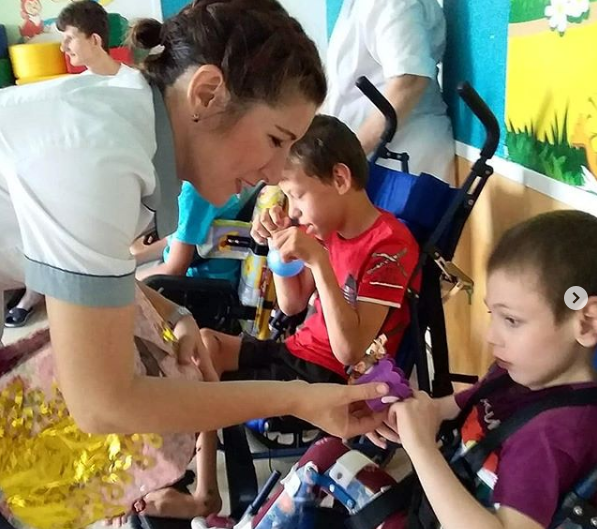 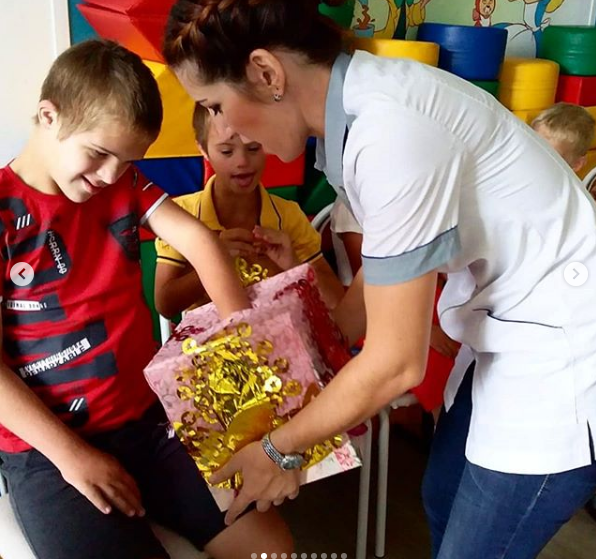 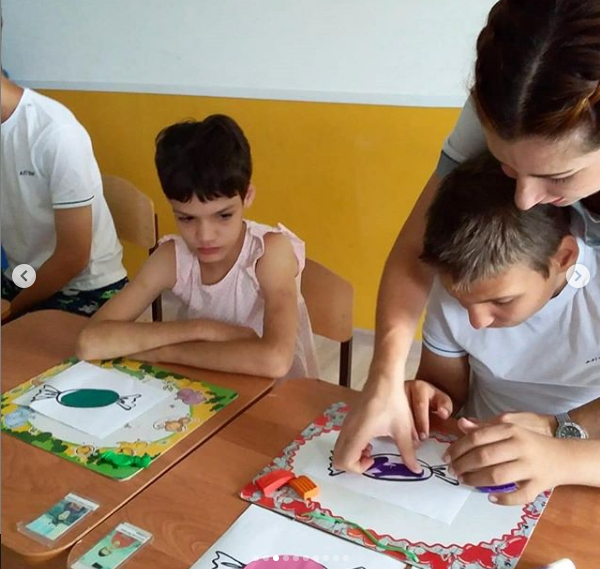 